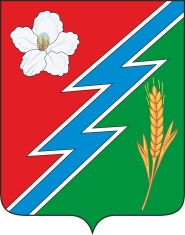 01.10.2020г. № 68РОССИЙСКАЯ ФЕДЕРАЦИЯИРКУТСКАЯ ОБЛАСТЬОСИНСКИЙ МУНИЦИПАЛЬНЫЙ РАЙОНМУНИЦИПАЛЬНОЕ ОБРАЗОВАНИЕ «МАЙСК»АДМИНИСТРАЦИЯПОСТАНОВЛЕНИЕОБ УТВЕРЖДЕНИИ ПОРЯДКА ПРИМЕНЕНИЯ БЮДЖЕТНОЙ КЛАССИФИКАЦИИ РОССИЙСКОЙФЕДЕРАЦИИ В ЧАСТИ ОТНОСЯЩЕЙСЯ К БЮДЖЕТУМУНИЦИПАЛЬНОГО ОБРАЗОВАНИЯ «МАЙСК»В соответствии со статьями 9.21.23 Бюджетного кодекса Российской Федерации, приказом Министерства Финансов Российской Федерации от 08.06.2018 г. №132 н «О порядке формирования и применения кодов бюджетной классификации Российской Федерации их структуре и принципах назначения», руководствуясь Уставом муниципального образования «Майск» ПОСТАНОВЛЯЮ:1. Утвердить порядок применения бюджетной классификации  Российской Федерации в части относящейся к бюджету муниципального образования «Майск» (прилагается)2. Контроль, за исполнением настоящего постановления оставляю за собой.3. Настоящее постановление обнародовать на официальном сайте муниципального образования «Майск». 4. Настоящее постановление вступает в силу с момента официального опубликования.Глава муниципального образования  «Майск» А.И.Серебренников УтвержденПостановлением администрации муниципального образования  «Майск» от 01.10.2020г. № 68ПОРЯДОКПРИМЕНЕНИЯ БЮДЖЕТНОЙ КЛАССИФИКАЦИИ РОССИЙСКОЙ ФЕДЕРАЦИИ В ЧАСТИ, ОТНОСЯЩЕЙСЯ К БЮДЖЕТУ  МУНИЦИПАЛЬНОГО ОБРАЗОВАНИЯ «МАЙСК» (ДАЛЕЕ - ПОРЯДОК)1. Настоящий Порядок разработан в соответствии с положениями статей 9, 21, 23 Бюджетного кодекса Российской Федерации и устанавливает порядок применения бюджетной классификации Российской Федерации в части, относящейся к бюджету  муниципального образования «Майск».2. При составлении и исполнении бюджета  муниципального образования «Майск» в части расходов и источников финансирования дефицита бюджета применяются коды бюджетной классификации согласно Порядку формирования и применения кодов бюджетной классификации Российской Федерации, их структуре и принципах назначения, утвержденному Министерством финансов Российской Федерации (далее - Порядок МФ РФ). 3. Код главного распорядителя средств бюджета состоит из трёх разрядов и формируется с применением числового ряда: 1, 2, 3, 4, 5, 6, 7, 8, 9, 0.Перечень кодов главных распорядителей средств бюджета приведен в приложении 1 к настоящему Порядку.Код главного распорядителя средств бюджета устанавливается в соответствии с утвержденным в составе ведомственной структуры расходов бюджета перечнем главных распорядителей средств бюджета.4. Целевые статьи расходов бюджета формируются в соответствии с муниципальными программами муниципального образования, непрограммными направлениями деятельности органов местного самоуправления.Структура  кода целевой статьи расходов бюджета формируется в соответствии с Порядком МФ РФ и обеспечивает привязку бюджетных ассигнований к муниципальным программам муниципального образования и не включенным в муниципальные программы направлениям деятельности органов местного самоуправления, указанных в ведомственной структуре расходов бюджета и (или) к расходным обязательствам, подлежащим исполнению за счет средств бюджета.Структура кода целевой статьи расходов бюджета состоит из десяти разрядов (S - 17 разряды кода классификации расходов бюджетов) и включает следующие составные часта (таблица 1):8-9 разряды - код программного (непрограммного) направления расходов, предназначенный для кодирования бюджетных ассигнований по муниципальным программ муниципального образования, непрограммным направлениям деятельности органов местного самоуправления;10 разряд - код подпрограммы, предназначенный для кодирования бюджетных ассигнований по подпрограммам муниципальных программ бюджета, а также бюджетных ассигнований в рамках непрограммных направлений деятельности органон местного самоуправления;11-12 разряды - код основного мероприятия, предназначенный для кодирования бюджетных ассигнований по основным мероприятиям в рамках подпрограмм муниципальных программ муниципального образования, непрограммным направлениям деятельности органов местного самоуправления;Таблица 1.13-17 разряд код направления расходов, предназначенный для кодирования бюджетных ассигнований по направлениям расходования средств, конкретизирующим отдельные мероприятия.Наименования целевых статей расходов бюджета устанавливаются Финансовым отделом администрации муниципального образования «Майск» и характеризуют направление бюджетных ассигнований на реализацию:муниципальных программ муниципального образования, непрограммных расходов бюджета;подпрограмм муниципальных программ муниципального образования, непрограммных направлений деятельности органов местного самоуправления;основных мероприятий подпрограмм муниципальных программ бюджета, детализации непрограммных  направлений деятельности органов местного самоуправления: направлений расходов.В наименовании целевой статьи, соответствующей основному мероприятию муниципальной программы, период действия основного мероприятия не указывается.Направления расходов, которые применяются с целевыми статьями в рамках основных мероприятий подпрограмм муниципальных программ муниципального образования, непрограммных направлений расходов отражены в приложении 2 к настоящему Порядку.Внесение в течение финансового года изменений в наименование и (или) код целевой статьи расходов бюджета не допускается, за исключением случая, если в течение финансового года по указанной целевой статье расходов бюджета не производились кассовые расходы, а также, если Порядком МФ РФ не установлено иное.Перечень и коды целевых статей расходов бюджета утверждаются в составе ведомственной структуры расходов решением Думы  муниципального образования «Майск» о бюджете  муниципального образования «Майск».Перечень и коды целевых статей расходов бюджета  муниципального образования «Майск», используемые при составлении и исполнении бюджета, устанавливаются приложением 3 к настоящему Порядку.Отражение расходов бюджета по кодам видов расходов осуществляется к соответствии с Порядком МФ РФ.В целях обеспечения аналитического учета исполнения бюджета по отдельным направлениям деятельности используется детализация по дополнительным кодам расходов бюджета ДопЭК согласно приложениям 4 к настоящему Порядку.В процессе исполнения бюджета Финансовый отдел администрации муниципального образования «Майск» вправе уточнять дополнительные коды расходов бюджета, определяющие аналитические показатели бюджета.Общие требования к порядку формирования перечня кодов статей и видов источников финансирования дефицитов бюджетов утверждает Финансовый отдел администрации муниципального образования «Майск».Перечень кодов источников финансирования дефицитов бюджетов и соответствующих им кодов видов (подвидов, аналитических групп) источников финансирования дефицитов бюджетов, главными администраторами которых являются органы местного самоуправления, используемые при составлении и исполнении бюджета устанавливаются приложением 5 к настоящему Порядку.Приложение 1 к порядку применения бюджетной классификации Российской Федерации в части относящейся в бюджету муниципального образования «Майск»ПЕРЕЧЕНЬ КОДОВ ГЛАВНЫХ РАСПОРЯДИТЕЛЕЙ СРЕДСТВ БЮДЖЕТАПриложение 2 к Порядкуприменения бюджетной классификации Российской Федерации в части, относящейся к бюджету  муниципального образования «Майск» НАПРАВЛЕНИЯ РАСХОДОВ, УВЯЗЫВАЕМЫЕ С ЦЕЛЕВЫМИ СТАТЬЯМИ ОСНОВНЫХ МЕРОПРИЯТИЙ ПОДПРОГРАММ МУНИЦИПАЛЬНЫХ ПРОГРАММ, НЕПРОГРАММНЫМИ НАПРАВЛЕНИЯМИ РАСХОДОВПриложение 3 к Порядкуприменения бюджетной классификации Российской Федерации в части, относящейся к бюджету муниципального образования «Майск»ПЕРЕЧЕНЬ И КОДЫ ЦЕЛЕВЫХ СТАТЕЙ РАСХОДОВ БЮДЖЕТА МУНИЦИПАЛЬНОГО ОБРАЗОВАНИЯ «ОБУСА», ИСПОЛЬЗУЕМЫЕ ПРИ СОСТАВЛЕНИИ И ИСПОЛНЕНИИ БЮДЖЕТАПриложение 4 к Порядкуприменения бюджетной классификации Российской Федерации в части, относящейся к бюджету  муниципального образования «Майск»ВИДЫ РАСХОДОВПриложение 5 к Порядкуприменения бюджетной классификации Российской Федерации в части, относящейся к бюджету  муниципального образования «Майск»ПЕРЕЧЕНЬ КОДОВ ИСТОЧНИКОВ ФИНАНСИРОВАНИЯ ДЕФИЦИТОВ БЮДЖЕТОВЦелевая статьяЦелевая статьяЦелевая статьяЦелевая статьяПрограммная (непрограммная) статьяПрограммная (непрограммная) статьяПрограммная (непрограммная) статьяНаправление расходовПрограммное (непрограммное) направление расходовПодпрограммаОсновноемероприятиеНаправление расходов8 91011 1213 14 15 16 17КодНаименование121Администрация муниципального образования «Майск»КодНаименование на 2020-2025гг.51180Осуществление первичного воинского учета на территориях, где отсутствуют военные комиссариаты73110Осуществление областного государственного полномочия73150Осуществление областного государственного полномочия по определению перечня должностных лиц органов местного самоуправления, уполномоченных составлять протоколы об административных правонарушениях, предусмотренных отдельными законами Иркутской области об административной ответственности00120Проведение выборов главы муниципального образования40210Резервный фонд администрации муниципального образования00140Процентные платежи по муниципальному долгу00120Предупреждение и ликвидация последствий чрезвычайных ситуаций и стихийных бедствий29999Землеустройство и землепользование00120Межбюджетные трансферты бюджетам муниципальных районов из бюджетов поселений на осуществление части полномочий по решению вопросов местного значения в соответствии с заключенными соглашениями29999Обеспечение дорожной деятельности в отношении автомобильных дорог местного значения29999Мероприятия в области жилищного хозяйства29999Мероприятия в области коммунального хозяйства29999Уличное освещение29999Организация ритуальных услуг и содержание мест захоронения29999Прочие мероприятия по благоустройству29999Развитие физической культуры и спорта00110,00120Функционирование органов местного самоуправления29999Реализация направлений расходов основного мероприятия подпрограммы муниципальной программы и не программным направлениям расходов44099,44299Культура, кинематография74110Субсидии бюджетным учреждениям на иные целиS2870Субсидия на реализацию общественно значимых проектов по благоустройству сельских территорий в рамках обеспечения комплексного развития сельских территорийS2480Субсидия на переселение граждан из аварийного жилищного фонда Иркутской областиS2370Реализация мероприятий перечня проектов народных инициативS2450Субсидии местным бюджетам на строительство, реконструкцию, капитальный ремонт, ремонт автомобильных дорог общего пользования местного значенияS2740Субсидии местным бюджетам на ремонт искусственных сооружений на автомобильных дорогах общего пользования местного значения в Иркутской областиКодНаименованиеМуниципальные целевые программы000000000
Муниципальная программа «Развитие муниципального управления в МО «Майск» на 2019-2021 годы»5100129999Муниципальная целевая программа «Пожарная безопасность и защита населения и территории муниципального образования «Майск» от чрезвычайных ситуаций на 2016 – 2021 годы» 5110129999Муниципальная целевая программа "Развитие  дорожного хозяйства»  муниципального образования  «Майск» на 2019-2023 годы"5120129999Муниципальная целевая программа «Развитие и поддержка малого и среднего предпринимательства в МО «Майск» на период 2013-2017гг» с персп. До 2025 гг.5130129999Муниципальная программа  "Энергосбережение и энергоэфективность в МО "Майск" на 2015-2020 гг.5140129999Муниципальная целевая программа «Комплексного развития систем коммунальной инфраструктуры МО «Майск» на период 2012- 2016 гг. и с перспективой до 2025 г."5150129999Муниципальная целевая программа «Формирование современной  городской среды МО «Майск» на 2018 -2022 годы"5160129999Муниципальная программа «Отходы производства и потребления в муниципальном образовании «Майск» на 2019 - 2021 годы7050144099Муниципальная целевая программа «Развитие культуры в МО "Майск" на 2018-2022 годы5170129999Муниципальная целевая программа «РАЗВИТИЕ ФИЗИЧЕСКОЙ 
КУЛЬТУРЫ, СПОРТА И МОЛОДЕЖНОЙ
ПОЛИТИКИ МО «МАЙСК» НА 2018 - 2022 ГОДЫ»НЕПРОГРАММНЫЕ РАСХОДЫ70 1 11 40210Резервный фонд70 7 01 00140Обслуживание государственного муниципального долга  70 8 03 00120Прочие межбюджетные трансфертыКодНаименование 100Расходы на выплаты персоналу в целях обеспечения выполнения функций государственными (муниципальными) органами, казенными учреждениями, органами управления государственными внебюджетными фондами110Расходы на выплаты персоналу казенных учреждений111Фонд оплаты труда казенных учреждений и взносы по обязательному социальному страхованию112Иные выплаты персоналу казенных учреждений, за исключением фонда оплаты труда120Расходы на выплаты персоналу государственных (муниципальных) органов121Фонд оплаты труда государственных (муниципальных) органов и взносы по обязательному социальному страхованию122Иные выплаты персоналу государственных (муниципальных) органов, за исключением фонда оплаты труда129Взносы по обязательному социальному страхованию на выплаты денежного содержания и иные выплаты работникам государственных (муниципальных) органов200Закупка товаров, работ и услуг для государственных (муниципальных) нужд240Иные закупки товаров, работ и услуг для обеспечения государственных (муниципальных) нужд242Закупка товаров, работ, услуг в сфере информационно-коммуникационных технологий243Закупка товаров, работ и услуг в целях капитального ремонта государственного (муниципального) имущества 244Прочая закупка товаров, работ и услуг для государственных  (муниципальных) нужд540Перечисления другим бюджетам бюджетной системы400Капитальные вложения в объекты государственной (муниципальной) собственности414Бюджетные инвестиции в объекты капитального строительства государственной (муниципальной) собственности600Предоставление субсидий бюджетным, автономным учреждениям и иным некоммерческим организациям 611Субсидии бюджетным учреждениям на финансовое обеспечение (государственного) муниципального задания  на оказание государственных (муниципальных) услуг (выполнение работ)612Субсидии бюджетным учреждениям на иные цели700Обслуживание государственного (муниципального) долга730Обслуживание муниципального долга800Иные бюджетные ассигнования810Субсидии юридическим лицам (кроме некоммерческих организаций), индивидуальным предпринимателям, физическим лицам850Уплата налогов, сборов и иных платежей851Уплата налога на имущество организаций и земельного налога852Уплата прочих налогов, сборов и иных платежей853Уплата иных платежей870Резервные средстваКодНаименование кода группы, подгруппы, статьи, подвида, аналитической группы вида источников финансирования дефицитов бюджетов121 01 00 00 00 00 0000 000ИСТОЧНИКИ ВНУТРЕННЕГО ФИНАНСИРОВАНИЯ ДЕФИЦИТОВ БЮДЖЕТОВ121 01 02 00 00 00 0000 000Кредиты кредитных организаций в валюте Российской Федерации121 01 02 00 00 00 0000 700Получение кредитов от кредитных организаций в валюте Российской Федерации121 01 02 00 00 10 0000 710Получение кредитов от кредитных организаций бюджетами сельских поселений в валюте Российской Федерации121 01 02 00 00 00 0000 800Погашение кредитов, предоставленных кредитными организациями в валюте Российской Федерации121 01 02 00 00 10 0000 810Погашение бюджетами сельских поселений кредитов от кредитных организаций  в валюте Российской Федерации121 01 03 00 00 00 0000 000Бюджетные кредиты от других бюджетов бюджетной системы Российской Федерации121 01 03 01 00 00 0000 700Получение бюджетных кредитов от других бюджетов бюджетной системы Российской Федерации в валюте Российской Федерации121 01 03 01 00 10 0000 710Получение кредитов от  других бюджетов бюджетной системы Российской Федерации бюджетами сельских поселений в валюте Российской Федерации121 01 03 01 00 00 0000 800Погашение бюджетных кредитов, полученных от других бюджетов бюджетной системы Российской Федерации в валюте Российской Федерации121 01 03 01 00 10 0000 810Погашение бюджетами сельских поселений  кредитов от других бюджетов бюджетной системы Российской Федерации в валюте Российской Федерации121 01 05 00 00 00 0000 000Изменение остатков средств на счетах по учету средств бюджетов121 01 05 00 00 00 0000 500Увеличение остатков средств бюджетов121 01 05 02 00 00 0000 500Увеличение прочих остатков средств бюджетов121 01 05 02 01 10 0000 510Увеличение прочих остатков денежных средств бюджетов121 01 05 02 01 10 0000 510Увеличение прочих остатков денежных средств бюджетов поселений121 01 05 00 00 00 0000 600Уменьшение остатков средств бюджетов121 01 05 02 00 10 0000 610Уменьшение прочих остатков средств бюджетов поселений